様式第21号（第20条関係）認定特定非営利活動法人（特例認定特定非営利活動法人）が助成金の支給を行った場合の実績の提出書「認定特定非営利活動法人（特例認定特定非営利活動法人）が助成金の支給を行った場合の実績の提出書」の記載上の留意点等この提出書は、認定特定非営利活動法人又は特例認定特定非営利活動法人が助成金の支給を行った場合に、特定非営利活動促進法第55条第２項（第62条において準用する場合を含む。）の規定により助成の実績を記載した書類を所轄庁に提出する必要がありますので、その際に使用します。　「助成対象の事業等」の欄は、事業等の内容を具体的に記載します。令和　　年　　月　　日岩手県知事　　　　　　　　様令和　　年　　月　　日岩手県知事　　　　　　　　様主たる事務所　　の所在地〒電話（　　）　　　　－　　　　〒電話（　　）　　　　－　　　　〒電話（　　）　　　　－　　　　〒電話（　　）　　　　－　　　　令和　　年　　月　　日岩手県知事　　　　　　　　様令和　　年　　月　　日岩手県知事　　　　　　　　様（フリガナ）法人名令和　　年　　月　　日岩手県知事　　　　　　　　様令和　　年　　月　　日岩手県知事　　　　　　　　様（フリガナ）法人名令和　　年　　月　　日岩手県知事　　　　　　　　様令和　　年　　月　　日岩手県知事　　　　　　　　様（フリガナ）代表者の氏名令和　　年　　月　　日岩手県知事　　　　　　　　様令和　　年　　月　　日岩手県知事　　　　　　　　様（フリガナ）代表者の氏名令和　　年　　月　　日岩手県知事　　　　　　　　様令和　　年　　月　　日岩手県知事　　　　　　　　様認定（特例認定）年月日認定（特例認定）年月日認定（特例認定）年月日平成・令和　　年　　月　　日平成・令和　　年　　月　　日令和　　年　　月　　日岩手県知事　　　　　　　　様令和　　年　　月　　日岩手県知事　　　　　　　　様認定（特例認定）の有効期間認定（特例認定）の有効期間認定（特例認定）の有効期間自　平成・令和　年　　月　　日至　　  令和　　年　　月　　日自　平成・令和　年　　月　　日至　　  令和　　年　　月　　日　　助成金の支給を行ったので、特定非営利活動促進法第55条第２項（第62条において準用する場合を含む。）に規定する助成の実績を以下のとおり提出します。　　助成金の支給を行ったので、特定非営利活動促進法第55条第２項（第62条において準用する場合を含む。）に規定する助成の実績を以下のとおり提出します。　　助成金の支給を行ったので、特定非営利活動促進法第55条第２項（第62条において準用する場合を含む。）に規定する助成の実績を以下のとおり提出します。　　助成金の支給を行ったので、特定非営利活動促進法第55条第２項（第62条において準用する場合を含む。）に規定する助成の実績を以下のとおり提出します。　　助成金の支給を行ったので、特定非営利活動促進法第55条第２項（第62条において準用する場合を含む。）に規定する助成の実績を以下のとおり提出します。　　助成金の支給を行ったので、特定非営利活動促進法第55条第２項（第62条において準用する場合を含む。）に規定する助成の実績を以下のとおり提出します。　　助成金の支給を行ったので、特定非営利活動促進法第55条第２項（第62条において準用する場合を含む。）に規定する助成の実績を以下のとおり提出します。支　　　　給　　　　日支　  給  　対  　象  　者支　  給  　対  　象  　者支　  給  　対  　象  　者支給金額支給金額助成対象の事業等令和　　年　　月　　日円円令和　　年　　月　　日円円令和　　年　　月　　日円円令和　　年　　月　　日円円令和　　年　　月　　日円円令和　　年　　月　　日円円令和　　年　　月　　日円円令和　　年　　月　　日円円令和　　年　　月　　日円円令和　　年　　月　　日円円令和　　年　　月　　日円円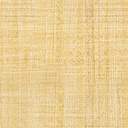 